              УТВЕРЖДАЮПредседатель комитета по образованию города Барнаула                                                                                                                                                                                Н.В. Полосина                                                                                                                                                                    12.02.2019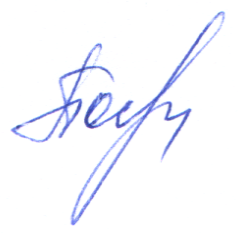 ПЛАНпо устранению недостатков, выявленных в ходе независимой оценки качества условий оказания услугмуниципального бюджетного дошкольного образовательного учреждения «Детский сад №202 «Журавушка» общеразвивающего видана 2019 годНедостатки, выявленные в ходе независимой оценки качества условий оказания услуг организациейНаименование мероприятия по устранению недостатков, выявленных в ходе независимой оценки качества условий оказания услуг организациейПлановый срок реализации мероприятияОтветственныйисполнитель(с указанием фамилии, имени, отчества и должности)Недостатки, выявленные в ходе независимой оценки качества условий оказания услуг организациейНаименование мероприятия по устранению недостатков, выявленных в ходе независимой оценки качества условий оказания услуг организациейПлановый срок реализации мероприятияОтветственныйисполнитель(с указанием фамилии, имени, отчества и должности)I. Открытость и доступность информации об организацииI. Открытость и доступность информации об организацииI. Открытость и доступность информации об организацииI. Открытость и доступность информации об организацииНа сайте образовательной организации не размещены сведения о порядке приема в образовательную организацию, обучения, отчисления, предоставления платных образовательных услуг.На сайте образовательной организации разместить сведения о порядке приема в образовательную организацию, обучения, отчисления, предоставления платных образовательных услуг.ФевральЗябрина А.В., старший воспитатель;Пирог Н.И., старший воспитательНа сайте образовательной организации не размещены сведения о преподаваемых педагогическим работником организации дисциплинах.На сайте образовательной организации не размещены сведения о преподаваемых педагогическим работником организации дисциплинах.Март Зябрина А.В., старший воспитатель;Пирог Н.И., старший воспитательII. Комфортность условий предоставления услугII. Комфортность условий предоставления услугII. Комфортность условий предоставления услугII. Комфортность условий предоставления услуг Не обеспечено в организации социальной сферы комфортных условий для предоставления услуг (перечень параметров комфортных условий устанавливается в ведомственном нормативном акте уполномоченного федерального органа исполнительной власти об утверждении показателей независимой оценки качества)Устранение негативных замечаний, выявленных в ходе выражения родителями обучающихся мнения о комфортных условиях для предоставления услуг.Октябрь Васильева О.Е., заведующийЗябрина А.В., старший воспитатель;Пирог Н.И., старший воспитательIII. Доступность услуг для инвалидовIII. Доступность услуг для инвалидовIII. Доступность услуг для инвалидовIII. Доступность услуг для инвалидовIV. Доброжелательность, вежливость работников организацииIV. Доброжелательность, вежливость работников организацииIV. Доброжелательность, вежливость работников организацииIV. Доброжелательность, вежливость работников организацииV. Удовлетворенность условиями оказания услугV. Удовлетворенность условиями оказания услугV. Удовлетворенность условиями оказания услугV. Удовлетворенность условиями оказания услуг